Государственное бюджетное общеобразовательное учреждение школа №657Приморского района  Санкт-ПетербургаКонспект занятияпо внеурочной деятельности«Весёлые краски».Тема:«Получение жёлтой и зелёной, синей и сиреневой пальчиковых красок».Подготовила и провела:учитель начальных классовРомащук Ю.П.Воспитатель:Николаева М.М.Задачи: познакомить с нетрадиционной техникой рисования  пальцами, учить получать пальчиковую  краску по средству смешивания муки, масла, пищевого красителя; обучать приемам  и способам изображения с использованием различных материалов;прививать интерес к рисованию нетрадиционными техниками;развивать воображение, творчество, фантазию;развивать  активность, самостоятельность;корригировать  и развивать восприятие цвета предметов;расширять  социальный  опыт детей; развивать доброжелательность и эмоциональную  отзывчивость.Оборудование:Изображение «Весёлого карандаша», картинки с изображением шаров разных цветов и иллюстраций; пластиковые стаканчики 6, мука, растительное масло, гуашь разноцветная, пищевой краситель 4 разведённый с водой, в прозрачных баночках 6, деревянные шпатели для размешивания, ватман с нарисованным контуром зверей, солнца и цветов, музыка для арт-терапии..Ход занятия:Организация начала занятия.- Сегодня мы идём снова в гости к Весёлым краскам. Посмотрите, какие яркие картинки можно нарисовать этими красками (Выставка):Получение краски .- Давайте подумаем, что можно нарисовать этими красками. А я вам с уверенностью скажу, что этими красками, если ещё добавить белую , можно нарисовать всё. Игра «Палитра»  ( Подбор к каждой краске изображений предметов солнышко, дельфин, лягушка, цветы)- А в какой цвет мы раскрасим солнышко? (жёлтый)- А что же делать, если нет жёлтой краски?- Ребята, а давайте сами сделаем краску.- Мы пойдём на нашу волшебную творческую кухню-лабораторию и приготовим  жёлтую, зелёную, синюю, сиреневую и розовую  краску. (Дети вместе с помощниками  по образцу в стаканчиках  деревянными шпателями смешивают муку, масло, краситель с водой).- А какая краска нужна для того, чтобы раскрасить лягушку? (зелёная)- В нашей волшебной лаборатории мы можем приготовить и зелёную краску, если смешаем синюю и жёлтую. (Дети по образцу получают зелёную краску)Знакомство с техникой Физминутка:Выполнение танцевальных движений под песенку «Весна»- Кто не успел собрать красивые весенние подснежники,  летом по памяти сможет нарисовать весенний букет.  - Какие краски есть у весны? Давайте вместе посмотрим на палитру. (дети отбирают краски весны)За весной приходит лето.Пальчиковая  игра:Лето, лето                   (трем  ладошки)Приходи!Лето, лето                   (трем ладошки)Погляди!Мы гуляем на поляне  (плавные  движения  руками)Ищем ягоды с грибами (ладошками  гладим  колени)Солнце  греет нас теплее  (сжимать  и разжимать  кулачки)Ветер  дует  веселее  (помахать  руками  в  лицо) - Сегодня я научу вас очень интересному способу изображения. Раньше мы с вами рисовали кисточкой, палочкой, ватой, а сегодня будет рисовать пальчиками. Для этого нам понадобятся: лист белой бумаги, и краска, которую мы приготовили сами (столы застелены клеенкой). Учитель демонстрирует технику исполнения. Дети смотрят, потом выполняют без краски. Затем самостоятельно располагают листочек и с помощью помощника выполняют индивидуальные рисунки  (солнышко, дельфин, цветы, лягушка).Давайте посмотрим, какие картины у нас получились?(Демонстрация полученных рисунков)- Вы поможете мне раскрасить мои шары?Дети поочерёдно на общую картину наносят краску разных цветов.- А теперь полюбуемся на нашу картину.Заключительная часть - Какие  цвета  и краски  мы с вами  использовали? - Как  называлась  техника  рисования? С помощью чего мы рисовали? (ответы  детей)  - Что  больше всего  понравилось  в нашей  работе?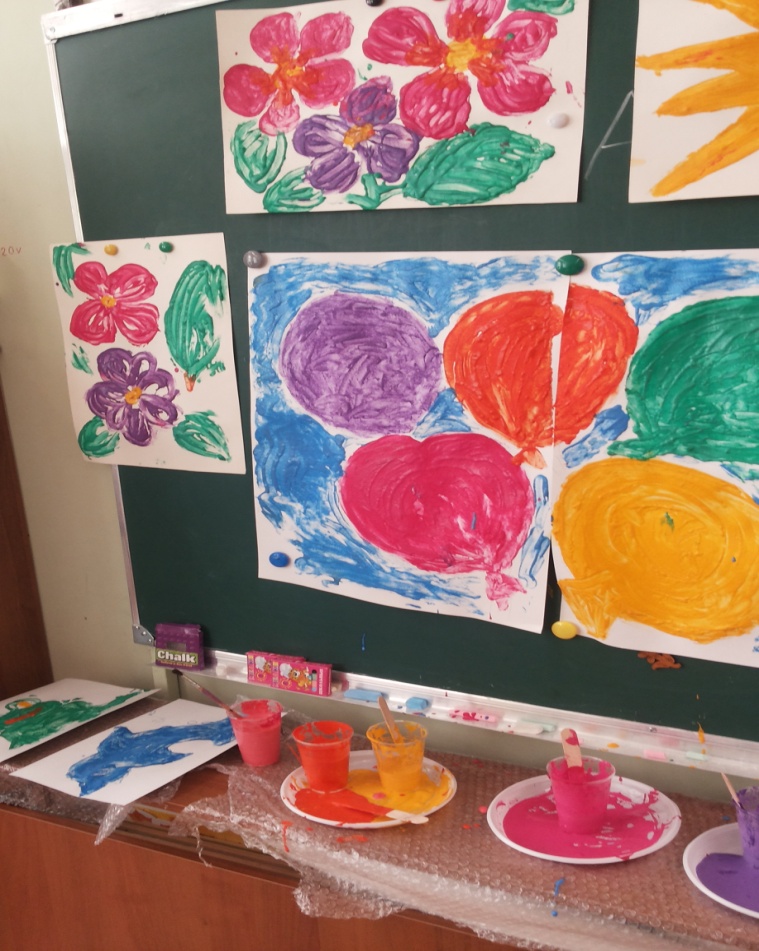 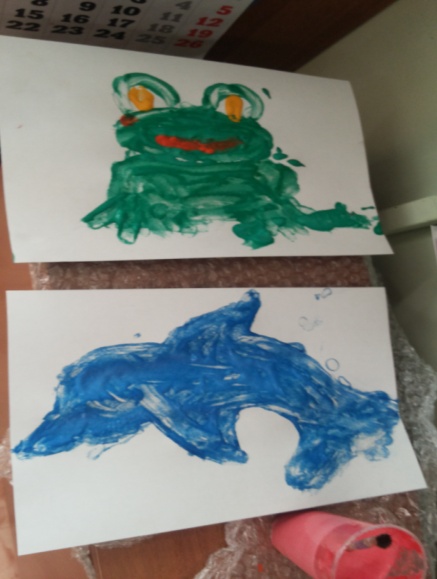 